AX2-V6/SOP03/V6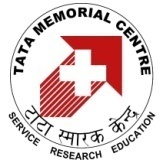 Checklist of DocumentsItem No.Mandatory DocumentsYesNoNAIEC processing fee  (applicable for pharma sponsored trials)Project Submission Form  (both hard and soft copies) duly signed by the Principal InvestigatorGrouping of ProjectProject Fact Sheet       Investigators Declaration       Conflict of Interest       Consent of Head of the PI’s Department       Consent from Working GroupProject Submission OverviewBudget Sheet for the Proposed Study       Detailed Budget for the Proposed StudyStudy ProtocolLay summaryParticipant Information Sheet & Informed consent forms (ICFs) in English, Marathi & Hindi (and if required any other language)Back translations of  ICFs (not mandatory for Hindi and Marathi)Application for waiver of consentCase Record FormQuestionnaireInvestigator BrochurePackage insert/labelInsurance policyDCGI approval  letter/ DCGI submission letterNOC from DCGI /ICMR/HMSCUndertaking By The InvestigatorClinical Trial Agreement (CTA)/Memorandum of Understanding(MOU)/Material Transfer Agreement(MTA) if applicableBrief resume of  Principal Investigators and Co-investigators (1 Page each)Copy of Good Clinical Practice training certificate for all investigatorsMMC of  Principal Investigators and Co-investigatorsAny Other